Об обеспечении бесплатным питанием обучающихся с ограниченными возможностями здоровья, не посещающим общеобразовательное учреждение и получающим образование на дому в муниципальном районе Гафурийский район Республики БашкортостанВ соответствии с Федеральным законом от 06.10.2003 № 131-ФЗ «Об общих принципах организации местного самоуправления в Российской Федерации, Федеральным законом от 29.12.2012 № 273-ФЗ «Об образовании в Российской Федерации»Постановляет:Утвердить Положение «Об обеспечении бесплатным питанием обучающихся с ограниченными возможностями здоровья, не посещающим общеобразовательное учреждение и получающим образование на дому в муниципальном районе Гафурийский район Республики Башкортостан».Настоящее Постановление вступает в силу после его официального опубликования (размещения) в информационно-телекоммуникационной сети «Интернет» на официальном сайте Администрации муниципального района Гафурийский район Республики Башкортостан.Контроль за исполнением настоящего Постановления возложить на заместителя Главы Администрации муниципального района Гафурийский район Республики Башкортостан по социальным вопросам Салаватова Р.Я.Глава Администрации							Ф.Ф. ЧингизовПриложениек постановлению Администрациимуниципального районаГафурийский районРеспублики Башкортостан№ ____ от «___» __________ 20___г.ПоложениеОб обеспечении бесплатным питанием обучающихся с ограниченными возможностями здоровья, не посещающим общеобразовательное учреждение и получающим образование на дому в муниципальном районе Гафурийский район Республики БашкортостанОбщие положенияНастоящее Положение «Об обеспечении бесплатным питанием обучающихся с ограниченными возможностями здоровья, не посещающим общеобразовательное учреждение и получающим образование на дому в муниципальном районе Гафурийский район Республики Башкортостан» (далее – Положение) разработано в соответствии с Федеральным законом от 06.10.2003 № 131-ФЗ «Об общих принципах организации местного самоуправления в Российской Федерации, Федерального закона от 29.12.2012 № 273-ФЗ «Об образовании в Российской Федерации», Федеральным законом от 27.07.1998 № 124-ФЗ «Об основных гарантиях прав ребёнка в Российской Федерации», СанПин 2.4.5.2409-08 «Санитарноэпидемиологические требования к организации питания обучающихся в общеобразовательных учреждениях, учреждениях начального и среднего профессионального образования», утвержденным постановлением Главного государственного санитарного врача Российской Федерации от 23 июля 2008 г. №45, Письмом Департамента государственной политики в сфере защиты прав детей Министерства образования и науки Российской Федерации № 07-81 от 14 января 2016 «Об осуществлении выплат компенсации родителям (законным представителям) детей, обучающихся на дому».Настоящее Положение определяет порядок обеспечения бесплатным питанием обучающихся с ограниченными возможностями здоровья (далее – ОВЗ), не посещающим общеобразовательное учреждение (далее – ОУ) и получающим образование на дому в муниципальном районе Гафурийский район Республики Башкортостан (далее – МР Гафурийский район).Обучающиеся с ОВЗ, не посещающие ОУ и получающие образование на дому в МР Гафурийский район имеют право на получение питания в виде сухого пайка.Замена сухого пайка денежной компенсацией не допускается.Право на получение бесплатного питания обучающихся с ОВЗ, не посещающих ОУ и получающих образование на дому в МР Гафурийский район имеют обучающиеся с ОВЗ – физические лица, имеющие недостатки в физическом и (или) психологическом развитии, подтвержденные психолого-медико-педагогической комиссией и препятствующие получению образования без создания специальных условий.Организация предоставления бесплатного питания детям с ОВЗ, не посещающим ОУ и получающим образование на дому в МР Гафурийский районЗа организацию питания обучающегося с ОВЗ, не посещающего ОУ и получающего образование на дому в МР Гафурийский район, ответственность несет руководитель ОУОснованием для обеспечения бесплатным питанием обучающихся с ОВЗ являются:- приказ руководителя ОУ о зачислении обучающегося в ОУ;- решение ОУ об обеспечении питанием на основании заявления обучающегося или его родителя (законного представителя) (в случае, если обучающийся является несовершеннолетним) (далее - заявление, заявитель) об обеспечении питанием.Заявление в организацию, осуществляющую образовательную деятельность представляется заявителем в свободной форме с указанием периода в течение учебного года, на который обучающийся обеспечивается питанием. К заявлению прикладываются копия и подлинник выданного психолого-медико-педагогической комиссией Республики Башкортостан (далее - ПМПК) заключения, подтверждающего наличие у обучающегося физических, психических, интеллектуальных, сенсорных или других нарушений препятствующих получению образования без создания специальных условий (далее-заключение).Заявление регистрируется специалистом ОУ, осуществляющим прием документов, в день его представления.Решение об обеспечении бесплатным питанием обучающегося с ОВЗ принимается ОУ в течение трех рабочих дней со дня регистрации заявления.Обеспечение бесплатным питанием обучающегося с ОВЗ прекращается в случае отмены решения об обеспечении бесплатным питанием обучающегося с ОВЗ при отчислении последнего из ОУ или поступления заявления заявителя об отказе от питания, а так же при утрате таким обучающимся права на получение бесплатного питания.Руководитель ОУ вправе принять решение об отказе бесплатного питания в виде сухого пайка в случае отсутствия у ребенка права на его предоставление и в случае непредставлении родителями (законными представителями) ребенка необходимых документов или при наличии в указанных документах недостоверных сведений. Руководитель ОУ обязан уведомить заявителя в письменной форме об отказе бесплатного питания в виде сухого пайка в течение трех рабочих дней со дня регистрации заявления.Периодичность выдачи сухих пайков согласуется с родителями (законными представителями) в форме заявления. На основании заявления родителей (законных представителей) руководитель ОУ издает приказ об организации питания детей, обучающихся на дому, в течение трех рабочих дней.В течение 3 рабочих дней со дня издания приказа директора ОУ о выдаче набора продуктов бухгалтер централизованной бухгалтерии МКУ «Отдел образования» составляет ведомость расчета стоимости набора продуктов (далее - ведомость) на каждого обучающегося и передает ее лицу, ответственному за выдачу набора продуктов, в течение 2 рабочих дней со дня составления ведомости.В течение 7 рабочих дней со дня представления ведомости лицо, ответственное за выдачу набора продуктов, формирует сухие пайки из набора продуктов. Состав сухого пайка определяется ОУ, исходя из имеющегося примерного меню, с учетом заболевания ребенка и по согласованию с родителем (законным представителем), а также с учетом Приложения 7, 9 СаНПиНа 2.4.5.2409-08. Допускается замена скоропортящихся и запрещенных ребенку по медицинским показателям продуктов, предусмотренных примерным меню.Стоимость сухого пайка определяется исходя из стоимости питания 1 дня (100 рублей в день).Выдачу сухого пайка осуществляет шеф-повар или повар ОУ.Родители (законные представители) при получении сухого пайка ставят подпись в ведомости.Ответственное лицо в течение двух рабочих дней передает «Акт выдачи продуктов питания» бухгалтеру централизованной бухгалтерии МКУ «Отдел образования».Организация питания обучающихся с ОВЗ должна соответствовать санитарноэпидемиологическим требованиям, предъявляемым к организации питания воспитанников в ОУ.Ответственность за соблюдение санитарно-эпидемиологических требований, возлагается на организаторов питания, предоставление питания и контроль за организацией питания осуществляется руководителем ОУ.Финансовое обеспечение расходов, связанных с предоставлением бесплатного питания обучающимся с ОВЗ, не посещающим ОУ и получающим образование на дому в МР Гафурийский район
Финансовое обеспечение расходов, связанных с предоставлением бесплатного питания обучающимся с ОВЗ, не посещающим ОУ и получающим образование на дому в МР Гафурийский район, осуществляется из бюджета Республики Башкортостан (90%), на условиях софинансирования расходного обязательства МР Гафурийский район (10%).Объем средств выделяемых муниципальным образовательным организациям определяется исходя из прогнозного количества обучающихся, относящихся к категории обучающихся с ОВЗ, и стоимости питания, установленной пунктом 3.1 настоящего Положения.Для организации предоставления бесплатного питания осуществляется следующая деятельность:МКУ «Отдел образования» Администрации муниципального района Гафурийский район:1) осуществляет перечисление средств, предусмотренных на реализацию бесплатного питания детей с ОВЗ;2) корректирует размер бюджетных ассигнований, необходимых для перечисления на организацию бесплатного питания с учётом остатков (наличия задолженности) по отчётам.3.3.2.	ОУ:а) обеспечивает информирование родителей (законных представителей) о порядке и условиях предоставления бесплатного питания;б) принимает документы, для обеспечения организации питания обучающихся с ОВЗ, формирует пакет документов и обеспечивает их хранение;в) проверяет право обучающихся на получение бесплатного питания;г) принимает решение о предоставлении (об отказе в предоставлении) бесплатного питания;д) издаёт приказ о предоставлении бесплатного питания;е) координирует деятельность по обеспечению бесплатным питанием обучающихся с ОВЗ.Контроль и ответственность за предоставление бесплатного питания обучающимся с ОВЗНе менее чем за 30 дней до истечения сроков действия заключения психолого-медико-педагогической комиссии, родителям (законным представителям) направляется (выдается) уведомление об утрате права на получение бесплатного двухразового питания с указанием сроков предоставления нового заключения психолого-медико-педагогической комиссии, в случае не предоставления указанного заключения в срок, право на получение бесплатного питания прекращается на следующий день по истечению календарного года со дня выдачи заключения территориальной психолого-медико-педагогической комиссии.При несогласии с решением о прекращении права на получение бесплатного двухразового питания, об отказе в принятии заявления, документов об отказе в назначении указанной выше социальной помощи, родитель (законный представитель) обучающегося вправе обжаловать данное решение вышестоящему должностному лицу, в том числе начальнику МКУ «Отдел образования» Администрации МР Гафурийский район либо в суд.Родители (законные представители) несут ответственность за своевременное предоставление необходимых документов и их достоверность.БАШКОРТОСТАН РЕСПУБЛИКАҺЫГАФУРИ РАЙОНЫ МУНИЦИПАЛЬ РАЙОН ХАКИМИӘТЕ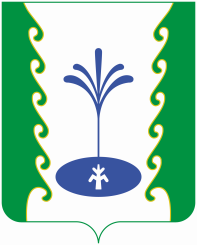 РЕСПУБЛИКА БАШКОРТОСТАНАДМИНИСТРАЦИЯМУНИЦИПАЛЬНОГО РАЙОНА ГАФУРИЙСКИЙ РАЙОН ҠАРАРПОСТАНОВЛЕНИЕ«____» ____________ 2018 й.№ ______«____» ___________ 2018 г.